Zadávací dokumentace(dále jen „ZD“)Česká republika - Ministerstvo zahraničních věcí(dále jen „MZV“)realizuje zadávací řízení na uzavření smlouvy podle § 53 a následujících zákona č. 134/2016 Sb., o zadávání veřejných zakázek, ve znění pozdějších předpisů (dále jen „zákon“)s názvem„Databáze ekonomických subjektů"ZadavatelInformace o zadavateliNázev zadavatele:	Česká republika - Ministerstvo zahraničních věcí
Sídlo zadavatele:	Loretánské náměstí 101/5, 11800 Praha 1 – HradčanyIČO:			45769851DIČ:			CZ45769851Profil zadavatele:	https://nen.nipez.cz/profil/mzvID DS:			e4xaaxhKontaktní osoba: 	tel.: 			e-mail: 		dále jen „Zadavatel“Informace o veřejné zakázcePředmět zadávacího řízeníPředmětem tohoto zadávacího řízení je poskytnutí on-line webových přístupů do databáze ekonomických subjektů (dále jen „Databáze“) registrovaným uživatelům jednotlivých zastupitelských úřadů České republiky (dále jen „ZÚ“) a ústředí Ministerstva zahraničních věcí ČR (dále jen „ÚMZV“), prostřednictvím sítě Internet. Dále také zaškolení uživatelů Databáze Zadavatele zaměřené na užívání Databáze a poskytnutí technické podpory k Databázi. Databáze bude využívána převážné pro potřeby ZÚ. Vstupy do Databáze však budou poskytnuty i ÚMZV, jakožto podpoře ZÚ. Zadavatel předpokládá využití Databáze v obdobném rozsahu, který je uveden v příloze č. 1 - Rozsah odebraných služeb ekonomické databáze za poslední rok této ZD ( v Listu č. 1 - Předpokládaný počet vyhledávání, identifikace a segmentace osob a firem a Listu č. 2 - Předpokládaný počet reportů, Compliance a Investigace). Využití Databáze v následujících období bude závislé na aktuální situaci a aktuálních potřebách ZÚ a ÚMZV v daném období. Požadavky Zadavatele na DatabáziZadavatel požaduje, aby Databáze poskytovala dva druhy přístupů, které se liší zaměřením poskytnutých informací o ekonomických subjektech. Uvedené přístupy do Databáze budou sloužit k nahlížení na ekonomické subjekty ze strany Zadavatele, bez elektronických, či listinných výstupů a to bez omezení. Elektronické či listinné výstupy mohou být zpoplatněny, nebo poskytnuty Zadavateli zdarma v rámci paušální platby za přístup do Databáze.Zadavatel bude požadovat jako součást nabídky dodavatele ocenění jednotlivých přístupů do Databáze a ocenění výstupů v listinné nebo elektronické formě (např. pdf) samostatně (Zpráva, Klasický report, Compliance zpráva o firmě).Přístup č. 1 - Vyhledávání, identifikace a členění osob a firem Zadavatel požaduje, aby Databáze umožňovala vyhledávání, identifikaci a členění osob a firem dle následujících kritérií. Toto vyhledávání musí být umožněno formou filtrů v rámci jednotlivých kategorií informací, nebo prostřednictvím fultextového vyhledávání.Minimální kritéria pro vyhledávání v Databázi:Název obchodní společnostiMěstoZemě/regionUlicePočet zaměstnancůPříjmyAktivaZisk po zdaněníČisté jměníPrůmyslové odvětvíIČO/Registration NumberJednotný identifikační znak firem užívaný v celosvětovém měřítkuDruh obchodní společnostiNázev ultimátní mateřské společnostiNázev mateřské společnostiSídlo ultimátní mateřské společnosti Sídlo mateřské společnostiJména osob v managementuVyhledávání prostřednictvím konkrétního slovaMinimální požadavky na zobrazovaná data po vyhledání subjektu v DatabáziZákladní informace o subjektu viz minimální kritéria pro vyhledávání v DatabáziFinanční údaje – ekonomické údaje o subjektu (např. údaje roční závěrky, roční příjem, obrat, ukazatele likvidity, rentability, zadluženosti, apod.)Kontakt na firmuVlastnictvíInformace o konkurenci v oboru, v jakém se firma realizuje (seznam firem podnikajících v daném oboru a jejich porovnání prostřednictvím finančních ukazatelů viz Finanční údaje)Přístup č. 1 - Vyhledávání, identifikace a členění osob a firem bude poskytován v rozsahu 96ti uživatelských účtů u ZÚ a jejich požadavkům na přístupy  ZÚ (viz. příloha č. 5 – Kalkulace nabídkové ceny – list č. 1 k nacenění – sloupec A „Počet uživatelských přístupů do databáze“) a dále v rozsahu šesti přístupů ÚMZV.V případě, že Databáze bude poskytovat větší rozsah dat o subjektech než je stanovený minimální rozsah, poskytne vybraný účastník zadávacího řízení Zadavateli maximální rozsah dat, které databáze poskytuje. Obdobné platí pro poskytování rozsahu zemí.Přístup č. 2 - Nástroj poskytující PODROBNÉ informace o subjektu, vč. ratingu firemZadavatel požaduje, aby Databáze obsahovala nástroj poskytující Podrobné informace o subjektu, vč. ratingu firem. Tento nástroj musí umožňovat vyhledávání subjektů obdobně jako v případě Přístupů č. 1 (Minimální kritéria pro vyhledávání v Databázi).Požadavky Zadavatele na obsah podrobných informací o subjektuInformace o managementu subjektu  Informace o vlastnických strukturách všech provázaných subjektů a jejich konečných vlastnících Procentuální podíly vlastnictví  Identifikace skutečných vlastníků na základě data narození a/nebo adresy bydliště Informace o bývalých vlastnících Informace o majetkové účasti v dalších subjektech: pobočky a dceřiné firmy Informace o majetkových účastech konečných vlastníků a managementu v dalších společnostech Informace o změnách základního kapitálu Informace plynoucí z kontroly subjektů a osob v sankčních seznamech   Informace získané na základě ověření společností a osob v seznamech politickyexponovaných osob   Vyhodnocení rizik a ekonomický rating subjektu (požadavek zadavatele mít k dispozici rozvahu, výsledovku, dokumentace o provedených auditech a jejich výsledcích, informace o platebních zkušenostech s daným subjektem, hodnocení rizikovosti subjektů dodavatelem Databáze prostřednictvím zavedeného systému hodnocení. Systém hodnocení musí určit míru rizika daného subjektů na základě shrnutí dat z výše uvedených ukazatelů. Dále musí porovnat výkonnost subjektu s průměrem daného průmyslového odvětví.)  Zprávy z médií  Compliance : Výsledky jednání subjektu, zaměstnanců a vedení v souladu s právními předpisy a vnitropodnikovými směrnicemi.  PODROBNÉ informace o subjektu, vč. ratingu firem budou využívány v rámci přístupu ÚMZV. Vybraný dodavatel poskytne minimálně jeden uživatelský přístup ÚMZV. Uživatelský přístup bude poskytnut minimálně v rozsahu regionů ZÚ viz list č. 1 přílohy č.  5 – Kalkulace nabídkové ceny – sloupec ZÚ využívající přístup do databáze.V případě, že databáze vybraného účastníka nebude obsahovat výše uvedené podrobné informace o subjektu, musí je vybraný účastník dodatečně doplnit formou Investigace.Lhůta pro doplnění informací o subjektu je max. 15 dní od zadání požadavku na doplnění informací o subjektu Zadavatelem. Ve výjimečných a odůvodněných případech může být lhůta, po vzájemné dohodě se Zadavatelem, prodloužena, avšak lhůta nesmí být delší než 30 dní od zadání požadavku na doplnění informací o subjektu Zadavatelem. V případě, že Databáze bude poskytovat větší rozsah dat o subjektech než je stanovený minimální rozsah, poskytne vybraný účastník zadávacího řízení Zadavateli maximální rozsah dat, které databáze poskytuje. Obdobné platí pro poskytování rozsahu zemí.Jednotný identifikační znak subjektů užívaný v celosvětovém měřítku (znak užívaný např. ve smlouvách)Zadavatel požaduje, aby poskytovaná Databáze přidělovala jednotlivým subjektům jednotný identifikační znak, který bude jednoznačně identifikovat konkrétní subjekt v rámci Databáze a umožní Zadavateli jednoznačnou identifikace subjektu v rámci Databáze.Požadavky zadavatele na školení Vybraný účastník zadávacího řízení bude povinen proškolit uživatele Databáze v rozsahu poskytnutých přístupů.V případě, že vybraný účastník zadávacího řízení provede takovou změnu Databáze, která by způsobila jiný způsob využívání Databáze, je povinen provést opětovné školení uživatelů Databáze.Školení budou primárně probíhat on-line formou prostřednictvím aplikace, která bude vybrána na základě dohody Zadavatele a vybraného dodavatele (např. MS Teams).Z každého zrealizovaného školení může být, na základě požadavku Zadavatele, vybraným účastníkem zadávacího řízení proveden videozáznam, který bude zdarma předán kontaktní osobě Zadavatele a bude sloužit výhradně pro potřeby Zadavatele a proškolení uživatelů Databáze, kteří se nemohli účastnit školení v reálném čase.  Požadavky zadavatele na technickou podporuVybraný účastník zadávacího řízení poskytne, po celou dobu trvání smlouvy, technickou podporu Databázi, a to jak on-line, tak prostřednictvím telefonu v době běžné pracovní doby v České republice (7:45 – 16:45). Rozsahem technické podpory se rozumí pomoc s nefunkčním přístupem k účtu, pomoc s vyhledáním informací, informace ohledně čerpání služeb a další služby obdobného charakteru. Minimální rozsah Databáze – pokrytí 	Zadavatel stanovuje, že Databáze musí pokrývat minimální rozsah zemí, kde má Česká republika ZÚ s tím, že toleruje až tři nepokryté země:AfghánistánAlbánieAlžírskoArgentinaArménieAustrálieÁzerbajdžánBelgieBěloruskoBosna a HercegovinaBrazílieBulharskoČerná HoraČínaDánskoEgyptEstonskoEtiopieFilipínyFinskoFrancieGhanaGruzieChileChorvatskoIndieIndonésieIrákÍránIrskoItálieIzraelJaponskoJARJižní KoreaJordánskoKambodžaKanadaKazachstánKeňaKolumbieKosovoKubaKuvajtKyprLibanonLitvaLotyšskoLucemburskoMaďarskoSeverní MakedonieMalajsieMarokoMexikoMoldavskoMongolskoMyanmarNěmeckoNigérieNizozemskoNorskoPákistánPalestinaPeruPolskoPortugalskoRakouskoRumunskoRuskoŘeckoSAESaúdská ArábieSenegalSeverní KoreaSingapurSlovenskoSlovinskoSrbskoSýrieŠpanělskoŠvédskoŠvýcarskoThajskoTchaj-wanTuniskoTureckoUkrajinaUSAUzbekistán Velká BritánieVietnamZambieV případě, že Databáze vybraného účastníka zadávacího řízení bude poskytovat data o více zemích, bude Databáze poskytnuta Zadavateli v maximálním možném rozsahu zemí, včetně přístupu k datům o těchto zemích.Účastník zadávacího řízení, který NEBUDE pokrývat alespoň výše uvedené země/regiony ZÚ, s tolerancí Zadavatele na 3 chybějící země, bude ze zadávacího řízení vyloučen.Počet uživatelů/licencíPřístup č. 1 - Vyhledávání, identifikace a segmentace osob a firem bude využíván 96-ti ZÚ (92 ZÚ v zemích minimálního pokrytí, včetně dalších 4 ZÚ, které některé destinace zahrnují navíc, viz příloha č. 5, List č. 1 k nacenění, sloupec A), které pokrývají i tzv. vyhrazené země, viz bod 3.4 této ZD, a ÚMZV (počet uživatelských účtů na ÚMZV bude 6). Přístup do Databáze bude tedy využívat celkem 102 uživatelských přístupů do Databáze. Vybraný dodavatel poskytne Zadavateli uživatelské přístupy minimálně v  rozsahu, kdyZÚ budou moci vyhledávat, identifikovat a segmentovat firmy v regionu daného ZÚ. Pokud Databáze bude poskytovat informace i o vyhrazených zemích (viz příloha č. 6 této ZD – Pokrytí - Vyhrazené země, které pokrývá ZÚ), budou tyto ZÚ moci vyhledávat i v těchto zemích.ÚMZV bude moci vyhledávat, identifikovat a segmentovat firmy v celém rozsahu všech zemí, popřípadě vyhrazených zemí, které Databáze poskytuje, a to bez omezení.Přístup č. 2 - Nástroj poskytující PODROBNÉ informace o subjektu, vč. ratingu firem bude využíván pouze ÚMZV. Vybraný dodavatel poskytne Zadavateli uživatelské přístupy minimálně v  rozsahu, kdyÚstředí MZV bude moci získávat PODROBNÉ informace o subjektu, vč. ratingu firem v celém rozsahu všech zemí, které Databáze poskytuje, a to bez omezení.Položka předmětu dle číselníku NIPEZ:Statistické služby - 79330000-6 Termín a místo plnění Termín plněníVýsledkem zadávacího řízení bude uzavření smlouvy o poskytování Databáze na dobu 42měsíců (3,5 roků). Účinnost smlouvy nastane dnem jejího uveřejnění v registru smluv.Vybraný účastník zadávacího řízení poskytne přístupové kódy do Databáze nejpozději do 10 dnů od nabytí účinnosti této smlouvy. Školení zaměstnanců bude poskytnuto do jednoho měsíce od nabytí účinnosti smlouvy. Místo plněníMísta plnění veřejné zakázky jsou země regionů jednotlivých ZÚ a adresa sídla Zadavatele. KvalifikaceZadavatel požaduje od dodavatelů, kteří podají nabídku v tomto zadávacím řízení, prokázání základní způsobilosti podle § 74 zákona, profesní způsobilost podle § 77 odst. 1 zákona a technické kvalifikace podle § 79 zákona. Základní způsobilostZadavatel požaduje prokázání splnění základní způsobilosti v rozsahu vymezeném v § 74 odst. 1, 2 a 3 zákona. Způsobilý není dodavatel, který(ve smyslu § 74 odst. 1 zákona)byl v zemi svého sídla v posledních 5 letech před zahájením zadávacího řízení pravomocně odsouzen pro trestný čin uvedený v příloze č. 3 k zákonu nebo obdobný trestný čin podle právního řádu země sídla dodavatele; k zahlazeným odsouzením se nepřihlíží,má v České republice nebo v zemi svého sídla v evidenci daní zachycen splatný daňový nedoplatek,má v České republice nebo v zemi svého sídla splatný nedoplatek na pojistném nebo na penále na veřejné zdravotní pojištění,má v České republice nebo v zemi svého sídla splatný nedoplatek na pojistném nebo na penále na sociální zabezpečení a příspěvku na státní politiku zaměstnanosti,je v likvidaci, proti němuž bylo vydáno rozhodnutí o úpadku, vůči němuž byla nařízena nucená správa podle jiného právního předpisu nebo v obdobné situaci podle právního řádu země sídla dodavatele.(ve smyslu § 74 odst. 2 zákona)Je-li dodavatelem právnická osoba, musí podmínku podle § 74 odst. 1 písm. 
a) zákona splňovat tato právnická osoba a zároveň každý člen statutárního orgánu. Je-li členem statutárního orgánu dodavatele právnická osoba, musí podmínku podle § 74 odst. 1 písm. a) zákona splňovattato právnická osoba,každý člen statutárního orgánu této právnické osoby a osoba zastupující tuto právnickou osobu v statutárním orgánu dodavatele.(ve smyslu § 74 odst. 3 zákona)Účastní-li se zadávacího řízení pobočka závoduzahraniční právnické osoby, musí podmínku podle § 74 odst. 1 písm. 
a) zákona splňovat tato právnická osoba a vedoucí pobočky závodu,české právnické osoby, musí podmínku podle § 74 odst. 1 písm. a) zákona splňovat osoby uvedené v § 74 odst. 2 zákona a vedoucí pobočky závodu.Dodavatel prokazuje splnění podmínek základní způsobilosti ve vztahu k České republice předložením:výpisu z evidence Rejstříku trestů ve vztahu k § 74 odst. 1 písm. a) zákona,potvrzení příslušného finančního úřadu ve vztahu k § 74 odst. 1 písm. b) zákona,písemného čestného prohlášení ve vztahu ke spotřební dani ve vztahu k § 74 odst. 1 písm. b) zákona,písemného čestného prohlášení ve vztahu k § 74 odst. 1 písm. c) zákona, potvrzení příslušné okresní správy sociálního zabezpečení ve vztahu k § 74 odst. 1 písm. d) zákona,výpisu z obchodního rejstříku, nebo předložením písemného čestného prohlášení v případě, že není v obchodním rejstříku zapsán, ve vztahu k § 74 odst. 1 písm. e) zákona.Vzor písemného čestného prohlášení k písm. c) a d) je přílohou č. 2 této ZD.Profesní způsobilost Splnění profesní způsobilosti prokazuje dodavatel podle § 77 odst. 1 zákona předložením výpisu z obchodního rejstříku nebo jiné obdobné evidence, pokud jiný právní předpis zápis do takové evidence vyžaduje.Technická kvalifikace K prokázání technické kvalifikace Zadavatel požaduje v souladu s § 79 odst. 2, písm. b) zákona seznam významných služeb poskytnutých za poslední 3 roky před zahájením zadávacího řízení včetně uvedení ceny a doby jejich poskytnutí a identifikace objednatele. V souladu s § 73 odst. 6 zákona Zadavatel vymezuje minimální úroveň splnění technických kvalifikačních předpokladů následujícím způsobem.  Seznam významných služeb musí obsahovat minimálně 2 referenční zakázky, jejichž předmětem bylo poskytnutí databáze ekonomických subjektů. Minimální hodnota jedné referenční zakázky musí být 1 000 000,- Kč bez DPH.Všechny referenční zakázky uvedené v seznamu musí být započaty v posledních 3 letech.U každé referenční zakázky uvedené v seznamu musí být uvedeny následující údaje: stručný popis plnění veřejný zakázky,výše finančního plnění v Kč bez DPH, Pozn.: Pokud byla referenční zakázka realizovaná v zahraničí a úhrada proběhla v cizí měně, může dodavatel uvést výši nákladů v té měně, která byla uvedena ve smlouvě. Pro ověření splnění technického kvalifikačního předpokladu budou tyto celkové náklady přepočteny na Kč kurzem vydaným ČNB ke dni, kdy skončila lhůta pro podání nabídky.  kontakty na odpovědné osoby, u kterých je možné poskytnuté informace ověřit.  Pro doložení výše uvedeného účastník vyplní a podepíše tabulku – „Seznam významných služeb“, uvedenou v Příloze č. 3 této ZD. Předložení dokladůZa účelem prokázání kvalifikace Zadavatel přednostně vyžaduje doklady evidované v systému e-Certis.V případě, že byla kvalifikace získána v zahraničí, prokazuje se doklady vydanými podle právního řádu země, ve které byla získána, a to v rozsahu požadovaném Zadavatelem. Pokud není v ZD stanoveno jinak, může dodavatel v nabídce nahradit předložení dokladů čestným prohlášením. Dodavatel může vždy nahradit požadované doklady jednotným evropským osvědčením pro veřejné zakázky.Pravost dokladůV souladu s ustanovením § 56 odst. 3 zákona Zadavatel stanovuje, že doklady o kvalifikaci předkládají dodavatelé v nabídkách v prostých kopiích (naskenované dokumenty).Zadavatel akceptuje i originály či úředně ověřené kopie dokladů (tj. elektronicky zpracované doklady /skeny/ v autorizované konverzi). Doklady prokazující základní způsobilost podle § 74 zákona musí prokazovat splnění požadovaného kritéria nejpozději v době 3 měsíců přede dnem zahájení zadávacího řízení. U dokladů prokazujících základní způsobilost podle § 74 odst. 1 písm. b) a c) zákona je rozhodný okamžik, ke kterému je splnění požadovaného kritéria ověřeno, ne datum vydání dokladu.Pokud dodavatel není z důvodů, které mu nelze přičítat, schopen předložit požadovaný doklady, je oprávněn předložit jiný rovnocenný doklad.Pokud Zadavatel vyžaduje předložení dokladu podle právního řádu České republiky, může dodavatel předložit obdobný doklad podle právního řádu státu, ve kterém se tento doklad vydává; tento doklad se předkládá v českém jazyce. Doklad ve slovenském jazyce, doklad o vzdělání v latinském jazyce a certifikáty či osvědčení se předkládají bez překladu. Pokud se podle příslušného právního řádu požadovaný doklad nevydává, může být nahrazen čestným prohlášením.Povinnost předložit doklad může dodavatele splnit odkazem na odpovídající informace vedené v informačním systému veřejné správy nebo v obdobném systému vedeném v jiném členském státě, který umožňuje dálkový přístup. Takový odkaz musí obsahovat internetovou adresu a údaje pro přihlášení a vyhledání požadované informace, jsou-li takové údaje nezbytné. V případech, kdy Zadavatel v rámci prokázání splnění kvalifikace požaduje předložení čestného prohlášení dodavatele, musí takové čestné prohlášení obsahovat Zadavatelem požadované údaje a musí být současně podepsáno osobou oprávněnou zastupovat dodavatele. Pokud dodavatele zastupuje zmocněnec na základě plné moci, musí být v nabídce předložena plná moc zmocněnce.Předložení originálů nebo ověřených kopií před uzavřením smlouvyZadavatel si může v průběhu zadávacího řízení vyžádat předložení originálů nebo úředně ověřených kopií dokladů o kvalifikaci.Dle §122 odst. 3 písm. a) zákona bude vybraný dodavatel vyzván k předložení originálů nebo ověřených kopií dokladů o jeho kvalifikaci, pokud je již nepředložil v nabídce.Dodavatel není povinen předložit Zadavateli doklady osvědčující skutečnosti obsažené v jednotném evropském osvědčení pro veřejné zakázky, pokud Zadavateli sdělí, že mu je již předložil v předchozím zadávacím řízení. Podmínky a požadavky na způsob zpracování nabídkové cenyZpracování nabídkyZadavatel požaduje zpracování nabídky podle § 107 odst. 1 zákona písemně, a to v elektronické podobě prostřednictvím Národního elektronického nástroje (dále jen „NEN“).Nabídka musí být zpracována a podána v souladu s požadavky Zadavatele uvedenými v této ZD. Nabídka včetně veškeré dokumentace vztahující se k předmětu veřejné zakázky bude zpracována v českém jazyce. Doklad zhotovený v cizím jazyce se předkládá s překladem do českého jazyka. Má-li Zadavatel pochybnosti o správnosti překladu, může si od dodavatele vyžádat předložení úředně ověřeného překladu dokladu do českého jazyka a to tlumočníkem zapsaným do seznamu znalců a tlumočníků. Doklady ve slovenském jazyce lze předložit bez překladu. Nabídka, která nebude zadavateli doručena ve lhůtě pro podání nabídky nebo způsobem stanoveným v této zadávací dokumentaci, se nepovažuje za podanou a v průběhu zadávacího řízení se k ní nepřihlíží.Nabídky musí obsahovat dokumenty požadované v zadávací dokumentaci, tzn.:Krycí list nabídky zpracovaný dle Přílohy č. 7 ZD;Doplněná Kalkulace nabídkové ceny dle Přílohy č. 5 ZD zpracovaná dle čl. 13;Doplněná příloha č. 6 - PokrytíČestné prohlášení, viz příloha č. 2 ZD;Dokumenty prokazující splnění základní způsobilosti Dokumenty prokazující splnění profesní způsobilosti; Dokumenty prokazující splnění technické způsobilosti viz příloha č. 3 ZD; Návrh smlouvy s doplněnými údaji ve vyznačených polích, viz příloha č. 4, s uvedením případných připomínek na odděleném listu; Přístupové údaje k databázi včetně manuálu k použití;Další dokumenty předkládané účastníkem.Účastník není oprávněn podmínit jím v nabídce uvedené údaje, které jsou předmětem posouzení nabídky (především rozsah přístupů a nabídková cena), další podmínkou, než zadávací dokumentace připouští. Podmínění nebo uvedení několika rozdílných hodnot v nabídce může být důvodem pro vyloučení účastníka ze zadávacího řízení a následné zrušení zadávacího řízení. Obdobně bude Zadavatel postupovat v případě, že dojde k uvedení údajů, které jsou předmětem hodnocení nabídky v jiné veličině či formě než zadavatel požadoval.  Dodavatel v nabídce (krycí list nabídky), uvede, zda je malým či středním podnikem. Malý podnik je vymezen jako podnik, který zaměstnává méně než 50 osob a jehož roční obrat nebo bilanční suma roční rozvahy nepřesahuje 10 milionů EUR.Střední podnik je vymezen jako podnik, který zaměstnává méně než 250 osob a jehož roční obrat nepřesahuje 50 milionů EUR nebo bilanční suma roční rozvahy nepřesahuje 43 milionů EUR.Zadavatel požaduje po účastníkovi zadávacího řízení, aby součástí nabídky byly přístupy do Databáze s omezenou platností a manuál, či odkaz na práci s databází, podle kterého bude Zadavatel schopen ověřit informace, které poskytne účastník ve své nabídce. Platnost těchto přístupů musí být minimálně 30 dní po lhůtě pro podání nabídek.Smlouva a smluvní podmínkySoučástí nabídky musí být návrh smlouvy o plnění předmětu této veřejné zakázky. Dodavatel je povinen předložit v nabídce návrh smlouvy uvedený v příloze č. 4 této ZD, který bude podepsaný oprávněným zástupcem dodavatele. Dodavatel není oprávněn návrh smlouvy jakkoli upravovat či měnit. Jedná-li za dodavatele osoba na základě plné moci, musí být k návrhu smlouvy tato plná moc přiložena. Pokud nepředloží dodavatel v nabídce návrh smlouvy shodný se zněním v příloze č. 4 této ZD, nesplní podmínky stanovené Zadavatelem a Zadavatel může takového dodavatele vyloučit ze zadávacího řízení.Dodavatel je přes výše uvedené oprávněn navrhnout úpravu smlouvy předložené Zadavatelem v zadávacích podmínkách. Případné navržení úpravy smlouvy dodavatel uvede zvlášť (samostatný list, resp. soubor), přičemž tuto skutečnost zaznamená v obsahu nabídky.Dodavatelem upravený návrh smlouvy musí akceptovat ustanovení obecně závazných právních předpisů vztahujících se k provádění této veřejné zakázky. Zadavatel:nesmí přijmout upravený návrh smlouvy, který by neakceptoval ustanovení obecně závazných právních předpisů vztahujících se k provádění této veřejné zakázky nebo neodpovídal zadávacím podmínkám, resp. neodpovídal způsobem, který by měl vliv na výběr dodavatele (tj. také přístup jiných dodavatelů ke zpracování jejich nabídky);není povinen navržené úpravy přijmout;není povinen přijmout navržené úpravy v rozsahu předloženém účastníkem zadávacího řízení.Případnou úpravu jiných než shora uvedených částí textu návrhu smlouvy považuje Zadavatel za nedodržení podmínek stanovených touto ZD. Zadavatel si vyhrazuje právo o konečném znění smlouvy dále jednat a vyžadovat její upřesnění nebo změnu s výjimkou změny jakýchkoliv závazných podmínek stanovených v zadávacích podmínkách v souladu s §222 zákona.Požadavky na varianty nabídekZadavatel nepřipouští variantní řešení. Účastník předloží pouze jednu variantu nabídky v souladu se ZD.Otevírání nabídekOtevíráním nabídek se v souladu s § 109 odst. 1 zákona rozumí zpřístupnění jejich obsahu Zadavateli.Nabídky mohou být podávány pouze v elektronické podobě v souladu s § 211 odst. 3 zákona, jejich otevírání se proto nemají právo účastnit účastníci zadávacího řízení, otevírání nabídek tedy nebude veřejné.Nabídky budou otevřeny po uplynutí lhůty pro podání nabídek.Vysvětlení zadávací dokumentaceDodavatel je oprávněn v souladu s § 98 odst. 3 zákona po Zadavateli písemně požadovat vysvětlení ZD, tj. nejméně 8 pracovních dnů před uplynutím lhůty pro podání nabídek, jinak není Zadavatel povinen vysvětlení poskytnout. Pokud Zadavatel na žádost o vysvětlení ZD, která není doručena včas, vysvětlení poskytne, nemusí dodržet lhůty podle § 98 odst. 1 zákona.Zadavatel upozorňuje dodavatele, že vysvětlení ZD i v případě, že o vysvětlení požádá dodavatel, zveřejní dle § 98 odst. 3 zákona pouze na profilu zadavatele.Hodnocení nabídekZákladním hodnotícím kritériem pro zadání VZ je ve smyslu § 114 odst. 1 ZZVZ ekonomická výhodnost nabídky.Ekonomická výhodnost nabídky bude hodnocena dle § 114 odst. 2 ZZVZ dle nejvýhodnějšího poměru nabídkové ceny a kvality. Dílčími hodnotícími kritérii jsou:Pro hodnocení nabídek bude použita bodovací stupnice v rozsahu 1 až 100 bodů. Každé jednotlivé nabídce se podle stanovených dílčích kritérií přidělí v rámci daného dílčího kritéria bodová hodnota, která odráží úspěšnost předmětné nabídky v rámci dílčího kritéria.Výsledné (celkové) bodové skóre nabídky se bude počítat následujícím způsobem:Výsledné bodové skóre nabídky = k1*v1 + … + kn*vnkde:„k“ je bodová hodnota (počet bodů) dosažené u příslušného dílčího kritéria„v“ je váha příslušného kritéria1 … n je označení dílčích hodnotících kritériíNabídková cena za poskytnutí ekonomické databázeÚčastník stanoví nabídkovou cenu na základě vyplnění tabulky „Kalkulace nabídkové ceny“, která je přílohou č. 5 této ZD, kdy ocení list č. 1 k nacenění a list č. 2 k nacenění.Tabulka „Kalkulace nabídkové ceny“ se skládá ze tří listů.List „Cena za předmět plnění“Uvedený list účastník nevyplňuje. Tento list automaticky načítá hodnoty z následujících listů a určuje celkovou nabídkovou cenu účastníka zadávacího řízení za poskytnutí Databáze.Celkovou cenu za poskytnutí plnění viz pole C5 listu „Cena za předmět plnění“, přenese účastník zadávacího řízení do krycího listu nabídky do pole „Celková nabídková cena v Kč bez DPH“.Jako nejvhodnější nabídková cena bude označena nabídka s nejnižší nabídkovou cenou.List č. 1 k nacenění Účastník zadávacího řízení ocení sloupec D tohoto listu, kdy přidělí cenu za poskytnutí přístupů jednotlivým ZÚ a ústředí Ministerstva zahraničních věcí, respektive poplatek za zpřístupnění údajů o ekonomických subjektech.Účastník zadávacího řízení dále ocení sloupec E tohoto listu, kdy vyplní cenu za jeden report v rámci konkrétního ZÚ, tedy cenu za převedení informací, v rozsahu minimálních požadavků na přístup č. 1 dle bodu č. 3.1. této ZD, z databáze do listinné nebo elektronické formy (pdf).Pokud Databáze bude poskytovat informace i o vyhrazených zemích (viz příloha č. 6 této ZD – Pokrytí - Vyhrazené země, které pokrývá ZÚ), ocení účastník přístup tohoto ZÚ a cenu za report, včetně přístupu ZÚ a reportů do vyhrazených zemí.List č. 2 k nacenění Účastník zadávacího řízení ocení sloupce B (Cena za přístup MZV do databáze), a sloupce C (klasický report), D (Investigace) za jednotlivé země. Účastník ocení neomezený přístup MZV do Databáze v maximálním možném rozsahu zemí dle bodu č. 3.5 této ZD. Účastník zadávacího řízení ocení klasický report, tedy cenu za převedení informací, v rozsahu minimálních požadavků na přístup č. 2, klasický report dle bodu č. 3.1. této ZD, z databáze do listinné nebo elektronické formy (pdf).Účastník zadávacího řízení ocení Investigaci v rámci jednotlivých zemí, tedy v případě, že databáze vybraného účastníka nebude obsahovat výše uvedené informace o subjektu (klasický report), musí je vybraný účastník dodatečně doplnit formou Investigace.Zadavatel upozorňuje, že skutečné čerpání plnění, bude vycházet z aktuální potřeby Zadavatele a nemusí odpovídat modelovému odběru služeb (příloha č. 1 této ZD), který slouží pouze k hodnocení nabídek.Vzorec pro výpočet bodové hodnoty u nabídkové ceny je následující:Bodová hodnota = 100 * Hodnota nejvhodnější nabídky / Hodnota nabídkyNejvhodnější bude nabídka s nejnižší nabídkovou cenou.PokrytíÚčastník zadávacího řízení vyplní přílohu č. 6 – Pokrytí této ZD, kdy doplní, zda jím nabízená Databáze obsahuje uvedené země. Uvedená pole označí Ano – obsahuje nebo Ne – neobsahuje.V rámci hodnotícího kritéria č. 2 – Pokrytí, bude nejprve zhodnoceno, zda je splněno tzv. minimální pokrytí zemí (červeně podbarveno). V případě, že účastníkem nabízená Databáze nebude obsahovat minimální pokrytí zemí (s tolerancí na 3 chybějící země), v kterých je zastoupení ZÚ, bude nabídka účastníka zadávacího řízení vyloučena.Zadavatel přidělí účastníkovi zadávacího řízení za každou zemi, kterou účastník označí Ano jeden bod tzn., že minimální počet bodů je 89 - 92, maximální počet bod je 197 bodů (105 vyhrazených zemí).Jako nejvhodnější nabídka bude označena nabídka s největším počtem pokrytí, respektive bodů.Vzorec pro výpočet bodové hodnoty u Pokrytí je následující:Bodová hodnota = 100 * Hodnota nabídky / Hodnota nejvhodnější nabídkyNejvýhodnější bude nabídka s největším pokrytím.Komunikace v průběhu zadávacího řízeníKomunikace zadavatele s dodavateliZadavatel bude během zadávacího řízení s dodavateli komunikovat v souladu s § 211 odst. 3 zákona pouze v elektronické podobě prostřednictví Národního elektronického nástroje (NEN). Objasnění, změny a doplnění ZD bude zveřejněno na profilu Zadavatele v NEN https://nen.nipez.cz/profil/mzv. Zadavatel proto dodavatelům doporučuje průběžně sledovat stav zadávacího řízení na profilu zadavatele.Zadavatel zdůrazňuje, že v souladu s § 4 odst. 1 vyhlášky č. 260/2016 Sb., o stanovení podrobnějších podmínek týkajících se elektronických nástrojů, elektronických úkonů při zadávání veřejných zakázek a certifikátu shody, při komunikaci uskutečňované prostřednictvím NEN (profilu zadavatele) je dokument doručen již okamžikem přijetí datové zprávy na elektronickou adresu adresáta datové zprávy v NEN.Vysvětlení zadávací dokumentace dle § 98 zákonaDodavatel je oprávněn v souladu s § 98 odst. 3 zákona po Zadavateli písemně požadovat vysvětlení ZD, tj. nejméně 8 pracovních dnů před uplynutím lhůty pro podání nabídek, jinak není zadavatel povinen vysvětlení poskytnout. Pokud zadavatel vysvětlení poskytne i na žádost, která nebyla podána včas, nemusí dodržet lhůtu podle § 54 odst. 5 zákona, tj. uveřejnit informaci na profilu zadavatele nejméně 4 pracovní dny před uplynutím lhůty pro podání nabídek.Zadavatel upozorňuje dodavatele, že vysvětlení ZD i v případě, že o vysvětlení požádá dodavatel, zveřejní dle § 98 odst. 3 zákona pouze na profilu Zadavatele.Změna nebo doplnění zadávací dokumentace dle § 99 zákonaZadavatel je oprávněn změnit nebo doplnit zadávací podmínky obsažené v ZD před uplynutím lhůty pro podání nabídek. Změna nebo doplnění ZD podmínek bude uveřejněna nebo oznámena dodavatelům stejným způsobem jako zadávací podmínka, která byla změněna nebo doplněna.Zadavatel upozorňuje dodavatele, že změnu nebo doplnění ZD zveřejní pouze na profilu zadavatele v NEN.Informace technické povahyDalší technické požadavky na komunikaci realizovanou prostřednictvím NEN jsou uvedeny v provozním řádu NEN.Podmínky a požadavky na zpracování nabídkyZpůsob podání nabídekZadavatel stanoví, že v souladu s ustanovením § 103 odst. 1 písm. c) zákona ve spojení s ustanovením § 211 odst. 3 zákona, je nabídky možno podat pouze elektronicky, a to prostřednictvím elektronického nástroje NEN dostupného na URL adrese: https://nen.nipez.cz/profil/mzv.Do webového formuláře veřejné zakázky v NEN dodavatel uvede celkovou nabídkovou cenu bez DPH,  a do pole přílohy uloží požadované doklady (tj. skeny, popř. dokumenty v autorizované konverzi) nebo čestná prohlášení včetně smlouvy s doplněnými údaji.Nabídku je dodavatel povinen podat v  češtině v souladu se zadávacími podmínkami.Dodavatel není oprávněn podmínit jím v nabídce uvedené údaje, které jsou předmětem hodnocení nabídky, další podmínkou. Podmínění nebo uvedení několika rozdílných hodnot v nabídce je důvodem pro vyloučení dodavatele ze zadávacího řízení. Součástí elektronicky podané nabídky musí být všechny Zadavatelem nebo zákonem požadované doklady a údaje, a to včetně dokladů, popř. čestných prohlášení ke kvalifikaci. Zadavatel uvádí, že pro možnost podat nabídku prostřednictvím NEN musí být dodavatel řádně registrovaným dodavatelem v NEN. Zadavatel upozorňuje dodavatele, že registrace není okamžitá a podléhá schválení administrátorem systému NEN, systému, jenž má 2 pracovní dny na akceptaci, nebo zamítnutí registrace, pokud žádost o registraci nebude obsahovat veškeré požadované údaje.  Elektronická nabídka musí být podána v souladu s požadavky systému NEN. Nabídka musí být zpracována prostřednictvím akceptovatelných formátů souborů, tj. Microsoft Office (Word, Excel), Open Office, PDF, PDF/A, JPEG, GIF, ZIP nebo PNG3. Zadavatel uvádí, že podrobné informace o elektronickém nástroji NEN lze nalézt v dokumentech dostupných na internetové adrese https://nen.nipez.cz, zejména v sekci „Informace pro uživatele“ v podsekcích „Provozní řád“ a „Uživatelské příručky“ https://nen.nipez.cz/UzivatelskeInformace/UzivatelskePrirucky. V uživatelských příručkách je mimo jiné uveden i postup při registraci dodavatele, šifrování podané nabídky atd. Zadavatel doporučuje dodavatelům sledovat aktuálnost uvedených příruček na uvedeném internetovém odkazu, jakož i seznámit se s pravidly a pokyny pro používání elektronického nástroje NEN uvedenými na uvedené internetové adrese a tyto dodržovat. Zadavatel dále uvádí, že systémové požadavky na technické zařízení dodavatele (PC) pro podání nabídek v aplikaci NEN je k dispozici na URL adrese https://nen.nipez.cz/CompatibilityCheck  na úvodní straně „Ověření kompatibility mého zařízení“. Zadavatel doporučuje dodavatelům, aby si s dostatečným předstihem před podáním nabídky v prostředí v NEN provedli test kompatibility v sekci „Ověření kompatibility mého zařízení“. Zadavatel doporučuje dodavatelům, aby se seznámili s uvedenými systémovými požadavky a tyto dodržovali.Lhůta pro podání nabídekNabídky musí být podány nejpozději do termínu, který je uveden  na profilu zadavatele v NEN pod systémovým číslem NEN N006/20/V00024759. Šifrování obsahu nabídekDodavatel je povinen elektronicky podanou nabídku chránit před neoprávněným čtením formou šifrování jejího obsahu. Pro účely šifrování použije dodavatel certifikát veřejného klíče, který je ke stažení u ZD k této veřejné zakázce, systémové číslo NEN N006/20/V00024759, na adrese profilu zadavatele https://nen.nipez.cz/profil/mzv.V případě zašifrování jiným certifikátem bude Zadavatel postupovat v souladu s § 28 odst. 2 zákona, tj. dodavatelem podaná nabídka bude považována za nepodanou a Zadavatel k ní nebude přihlížet.Otevírání nabídekOtevíráním nabídek se v souladu s § 109 odst. 1 zákona rozumí zpřístupnění jejich obsahu Zadavateli.Nabídky mohou být podávány pouze v elektronické podobě v souladu s § 211 odst. 3 zákona, jejich otevírání se proto nemají právo účastnit účastníci zadávacího řízení, otevírání nabídek tedy nebude veřejné.Nabídky budou otevřeny po uplynutí lhůty pro podání nabídek.  Zadání veřejné zakázky Vybraný dodavatel je povinen před uzavřením smlouvy předložit Zadavateli originály nebo ověřené kopie dokladů o jeho kvalifikaci, pokud je již nebude mít Zadavatel k dispozici.V souladu s § 122 odst. 4 zákona u vybraného dodavatele, je-li právnickou osobou, zadavatel zjistí údaje o jeho skutečném majiteli podle zákona o některých opatřeních proti legalizaci výnosů z trestné činnosti a financování terorismu z evidence údajů o skutečných majitelích podle zákona upravujícího veřejné rejstříky právnických a fyzických osob. Nelze-li zjistit údaje o skutečném majiteli výše uvedeným postupem, zadavatel vyzve vybraného dodavatele rovněž k předložení výpisu z evidence obdobné evidenci údajů o skutečných majitelích nebo   ke sdělení identifikačních údajů všech osob, které jsou jeho skutečným majitelem a k předložení dokladů, z nichž vyplývá vztah všech osob podle písmene a) k dodavateli; těmito doklady jsou zejménavýpis z obchodního rejstříku nebo jiné obdobné evidence,seznam akcionářů,rozhodnutí statutárního orgánu o vyplacení podílu na zisku,společenská smlouva, zakladatelská listina nebo stanovy.Vyhrazené změny závazkuZadavatel si vyhrazuje změny závazku ze smlouvy na veřejnou zakázku, které splňují následující podmínky: a) podmínky pro tuto změnu a její obsah jsou jednoznačně vymezeny; b) změna nemění celkovou povahu veřejné zakázky;c) změna se týká rozsahu dodávek, služeb nebo stavebních prací, ceny nebo jiných obchodních nebo technických podmínek.Dále uvedené vyhrazené změny závazku ze smlouvy mohou smluvní strany provést, aniž by byl Zadavatel povinen provést nové zadávací řízení. Změna rozsahu služebZadavatel je oprávněn v případě náhlého zvýšení požadavku na čerpání reportů, klasických reportů a investigace, odebrat, do doby vysoutěžení nového poskytovatele Databáze, služby dle svých potřeb. Cena za odebrané služby bude vycházet z nabídky účastníka zadávacího řízení.Zadavatel je oprávněn rozšířit/zúžit rozsah přístupů do Databáze dle své aktuální potřeby. Uvedené rozšíření bude využito v případech zřízení nebo zrušení ZÚ. Cena za přístup bude stanovena dle nabídky účastníka zadávacího řízení, popřípadě dle ceníku dodavatele v době požadavku Zadavatele na rozšíření/zúžení rozsahu služeb.Další informace k zadávacímu řízeníZadavatel si vyhrazuje právo1) Vyžádat si od dodavatele další doplňující informace v průběhu zadávacího řízení;2) Uveřejnit oznámení o vyloučení účastníka zadávacího řízení na profilu zadavatele;3) Uveřejnit oznámení o výběru dodavatele na profilu zadavatele;4) Změnit, doplnit upřesnit podmínky této ZD během trvání lhůty pro podání nabídek.Další požadavky zadavateleOstatní podmínky zadávacího řízení v této ZD výslovně neupravené se řídí příslušnými ustanoveními zákona.Veškeré náklady spojené s vypracováním nabídky a účastí dodavatele v zadávacím řízení jdou k tíži dodavatele. Seznam příloh Příloha č. 1 - Rozsah odebraných služeb ekonomické databáze za poslední rokPříloha č. 2 - Čestné_prohlášení § 74 odst. 1 b), c) Příloha č. 3 - Seznam významných služebPříloha č. 4 - Návrh smlouvyPříloha č. 5 - Kalkulace nabídkové cenyPříloha č. 6 - PokrytíPříloha č. 7 - Krycí list nabídky 	Přílohy jsou uvedeny v samostatných dokumentech.Praze dne ……………………………….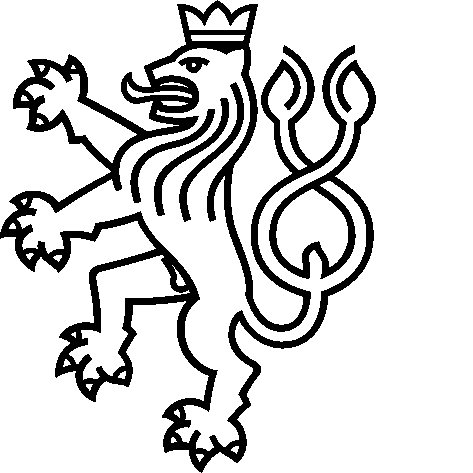 Ministerstvo zahraničních věcí
České republikySekce ekonomicko-provozníOdbor koordinátora veřejných zakázekLoretánské nám. 5, 118 00 Praha 1tel.: +420 22418 2995, fax: +420 22418 2748www.mzv.cz  Název veřejné zakázky:  Databáze ekonomických subjektů  Druh veřejné zakázky:  Veřejná zakázka na služby  Systémové číslo veřejné zakázky v NEN:  N006/20/V00024759  Typ veřejné zakázky:  Nadlimitní veřejná zakázka  Druh zadávacího řízení:  Otevřené řízeníPopis kritériaVáhaNabídková cena za poskytnutí ekonomické databáze50 %Pokrytí50 %